ROMÂNIA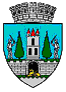 JUDEŢUL SATU MARECONSILIUL LOCAL AL MUNICIPIULUI SATU MAREHOTĂRÂREA NR. 106/31.03.2022pentru modificarea anexei nr. 1 la HCL nr. 162/27.05.2021 privind solicitarea de trecere din domeniul public al statului  și administrarea Ministerului Educației și Cercetării Științifice pentru Inspectoratul Școlar Județean Satu Mare în domeniul public al Municipiului Satu Mare și administrarea Consiliului Local a imobilului ”Bază sportivă Stadion” situat în Satu Mare, str. ZefiruluiConsiliul Local al Municipiului Satu Mare întrunit în ședința ordinară din data de 31.03.2022,Analizând: adresa nr. 14565/22.10.2021 a Ministerului Educației, prin care se solicită ca în cuprinsul hotărârilor prin care se cere trecerea unor bunuri din domeniul public al statului în domeniul public al municipiului să fie identificate prin raportare la datele cadastrale actuale și la valorile din rapoartele de evaluare,proiectul de hotărâre înregistrat sub nr. 17464/23.03.2022, referatul de aprobare al inițiatorului înregistrat sub nr. 17466/23.03.2022, raportul de specialitate al Serviciului Patrimoniu Concesionări Închirieri înregistrat sub nr. 17467/23.03.2022, raportul Serviciului Juridic înregistrat sub nr. 17732/24.03.2022,HCL nr. 162/27.05.2021 privind solicitarea de trecere din domeniul public al statului și administrarea Ministerului Educației și Cercetării Științifice pentru Inspectoratul Școlar Județean Satu Mare  în domeniul public al Municipiului Satu Mare și administrarea Consiliului Local a imobilului ”Bază sportivă Stadion” situat în Satu Mare, str. Zefirului, avizele comisiilor de specialitate ale Consiliului Local Satu Mare,Luând în considerare prevederile:-art. 136 alin.4 din Constituția României,-art. 858-859, art.863-865 ale Codului civil, Cartea a-III-a despre bunuri, -art. 112 alin. (2) din Legea educației naționale nr. 1/2011, cu modificările și completările ulterioare,-art. 292 alin (1)-(6) din Codul administrativ aprobat prin OUG nr.57/2019, cu modificările și completările ulterioare, - Legii privind normele de tehnică legislativă pentru elaborarea actelor normative nr. 24/2000, republicată, cu modificările și completările ulterioare,În temeiul prevederilor art. 129 alin. (2) lit. c), ale art. 139 alin. (2), ale art.196 alin. (1) lit. a) din OUG nr. 57/2019 privind Codul administrativ, cu modificările și completările ulterioare, Consiliul Local al Municipiului Satu Mare adoptă următoarea: H O T Ă R Â R E: Art. 1. Anexa nr. 1 la H.C.L. nr. 162/27.05.2021 va fi înlocuită cu Anexa - parte integrantă din prezenta.  Art. 2. Cu ducerea la îndeplinire a prezentei hotărâri se încredințează Viceprimarul Municipiului Satu Mare, domnul Stan Gheorghe, prin Serviciul Patrimoniu, Concesionări, Închirieri. Art. 3. Prezenta hotărâre se comunică, prin intermediul Secretarului General al Municipiului Satu Mare, în termenul prevăzut de lege, Primarului Municipiului Satu Mare, Ministerului Educației, Instituţiei Prefectului - Judeţul Satu Mare, și Serviciului Patrimoniu, Concesionări, Închirieri.Președinte de ședință,                                                        Contrasemnează               Szejke Ottilia                                                                 Secretar general,                                                                                                 Mihaela Maria RacolțaPrezenta hotărâre a fost adoptată cu respectarea prevederilor art. 139 alin.(2) din O.U.G. nr. 57/2019 privind Codul administrativ;Redactat în 6 exemplare originaleTotal consilieri în funcţie cf. art. 204 alin. (2) lit. a) și alin. (3) din O.U.G. nr. 57/201922Nr. total al consilierilor prezenţi17Nr total al consilierilor absenţi5Voturi pentru17Voturi împotrivă0Abţineri0